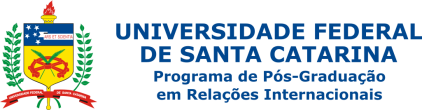 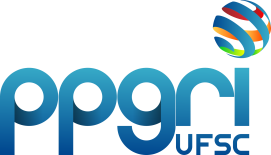 REI 410030 – Epistemologias do Sul, Estudos Decoloniais e Pós-ColoniaisEmentaMarcos Teóricos Ocidentais, Orientais e Latino-americanos: debate epistemológico do conceito “Crítica”. Teorias críticas e Epistemologias do Sul: Sociologia das ausências e das emergências. Abordagens Pós-coloniais e Decoloniais. Os Estudos Subalternos. Eurocentrismo, Modernidade, Colonialidade e a Descolonização das Relações Internacionais. A aplicabilidade das Epistemologias críticas nas Relações Internacionais e no Direito Internacional. Estudos de casos. Objetivos- Desenvolver estudos sobre as tradições de pensamento denominadas como teorias críticas, segundo uma perspectiva desocidentalizada e descolonial das Relações Internacionais- Analisar temas e atores subalternizados das agendas internacionais, apontando para as perspectivas de superação do eurocentrismo e para a apreensão dos potenciais emancipatórios inscritos na realidade das sociedades periferizadas- Compreender os lugares da África e da América Latina nas Relações InternacionaisBibliografia indicativaBISCHOFF, P.; KWESI, A; ACHARYA, A. Africa in Global Internacional Relations: emerging approaches to theory and practice. London: Routledge, 2016. CESAIRE, Aimé. Discours sur le colonialisme. Paris. Éditions de l'AAARGH, 2006.FANON, Frantz. Os condenados da terra. Rio de Janeiro: Civilização Brasileira, 1968.GUHA, Ranajit. Subaltern Studies I: Writings on South Asian History and Society. Delhi: Oxford University Press, 1982.JONES, Branwen Gruffydd. (ed.). Decolinizing International Relations. Plymouth: Rowman and Littlefield Publishers 2006. KAPOOR, llan. The postcolonial politics of development. Ny: Routlegde, 2008.MBEMBE, Achile. Sair da grande noite. Ensaio sobre a África descolonizada. Luanda: Pedago; Mulemba, 2014.M’BOKOLO, Elikia. África negra. História e civilizações. Salvador/São Paulo: EDUFBA/Casa das Áfricas, 2009. MIGNOLO, W. De la hermenéutica y la semiosis colonial al pensar descolonial. Quito: Abya Yala, 2011.SANTOS, Boaventura de Souza; MENESES, Maria Paula. Epistemologias do Sul. Coimbra: Almedina, 2009.YOUNG, Robert. Postcolonialism: a very short introduction. New York: Oxford, 2003.